 Huy Van Secondary schoolFull name: ……………………………Class: 7…                 WRITTEN TEST - Grade 7          No 2School year: 2019 – 2020Time: 45 minutesPhonetic     Find the word which has different sound in the underlined part : ( 1pt )	1.	A. bird	B. girl	C. first	D. sister	2.	A. burn	B. sun	C. hurt	D. turn	3.	A. nurse	B. picture	C. surf	D. return	4.	A. neighbor	B. favorite	C. culture	D. touristVocabulary and grammarI. Choose the correct answer a, b, c, or d to complete the sentences : (2pts )Colin Firth won his first Oscar for best lead actor __________ England’s King George VI.As			B. with		C. of				D. inTwelve Years a Slave is based ______ a true story of Solomon Northupin 			B. by			C. on 				D. from “What _________ of film is the Matrix?” – “Science fiction”.ranking		B. plot 			C. review		D. kindCritic say Midnight Run is a must –see ___________ it is funny and exciting.Although		B. because 		C. however			D. thereforeVin Diesel _________ in many action films, including The Fast and Furious series.Starred 		B. made		C. produced 			D. directed___________ an all- star cast, Hotel Artemis was a total box- office failure.A. Because of		B. Although		C. Despite 		D. In spite7. The special effects in Jurassic Park are ___________! The dinosaurs look so real and aliveA. Visible 		B. incredible		C. terrible			D. believable8. For a ___________, that film wasn’t very funny. I didn’t laugh onceII.Match the answers with the correct questions : (2pts )III. Write the correct tense or form of verbs in bracket : (1pt )What is the best horror movie you _____________________ (see) so far?Tom Hanks _______________(win) an Oscar for playing Forrest Gump in 1994.I ________________ (watch) a very interesting Korean drama at present.Kong – Skull Island _____________________ (direct) by Jordan Vogt – Roberts.C. WritingI. Rewrite the sentences using the words in brackets, without changing the meanin :(1pt )1. Why don’t we go out to dinner and a movie? (suggested)She ________________________________________________________2. Despite the heavy rain, they still went hiking. (it)Although____________________________________________________3. It was such a gripping movie that I watched it three times. (that)The movie___________________________________________________4. The traffic was terrible, but we arrived on time. (despite)We ________________________________________________________II.Arrange the words to make sentences meaningful : (1pt )1. time/ Titanic/ is/ successful/ one/ most/ of/ the/ movies/ of/ James Cameron’s/ all._________________________________________________________2. all/ it/ although/ film/ the/ has/ plot/ a/ very/ simple/ we/ enjoyed._________________________________________________________3. the/ received/ bad/ good/ and/ film/ reviews/ some/ ones/ some._________________________________________________________4. despite/ failed/ film/ to/ having/ do/ good/ popular/ business/ cast/ star/ the/ a._________________________________________________________D. ReadingChoose the word which best fits each gap : (2pts )We all know Katniss Everdeen in The Hunger Games, but (1) _________ is the actress who plays her, Jennifer Lawrence?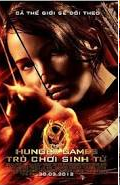 Jennifer Lawrence was (2) ________ on August 15, 1990 in Kentucky, U.S. When she saw a child, Lawrence knew that she wanted to act, and she began performing in school plays and local theatre. (3) _______ the age of 14, hoping to break into acting and modeling, she went with her mother to New York city to look for work. She (4) _________ in advertisements for MTV and the fashion company H&M and got work as an actress on TV. Her family moved to Los Angeles to allow her to further her career.	In 2010, Lawrence played the (5) _________ in the film Winter’s Bone and she was nominated for many awards including an Oscar. In 2012, she starred in the film The Hunger Games (6) ________ Katniss Everdeen. Lawrence also starred in another (7) ________ film in 2012, director David O. Russell’s Silver Lining Playbook and at the age of 22 she became the second (8) ____________ woman to win the Academy Award for Best Actress for her performance in Silver Lining Playbook.A. what				B. who		C. which			D. whomA. bear				B. beared		C. born			D. boreA. of				B. in			C. By				D. AtA. appeared			B. attended		C. starred			D. madeA. acting				B. lead		C. performance		D. sceneryA. as				B. for			C. with			D. ofA. complicated			B. ordinary		C. delicious			D. notableA. young				B. younger 		C. youngest			D. youthMarkThe teacher’s remarks1. Have you ever watched a horror movie?2. What kind of movies do you like?3. What is the best movie you’ve seen so far? 4. Who is your favorite actor?5. Why don’t you like romantic comedies?6.Let’s go see Avengers, InfinityWar tonight.7. What kind of film is it?8. Who does the film star?Fast and FuriousYes, why not?Robert Downey Jr., Chris Hemsworth and Mark Ruffalo.Because they’re too predictableNo, I don’t like the feeling of being scared. It’s a superhero filmVin DieselAction and science fiction           TỔ TRƯỞNG        (kí và ghi rõ họ tên)       Phạm Lan Phương              NHÓM TRƯỞNG              (kí và ghi rõ họ tên)           Vương Thị Hồng Bình